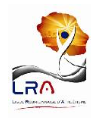 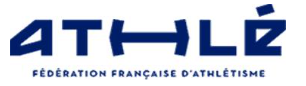  CALENDRIER 2021 SAISON ETE AUSTRALEpreuves été Austral (Oct-Fev)Groupe 1: 200 800 60haies Longueur Hauteur Marteau PoidsGroupe 2: 60 400 1500 Triple Saut Perche Disque JavelotEpreuves Estivales (mars- Août)Groupe 1 : 200 800 400haies Longueur Hauteur Marteau PoidsGroupe 2: 100 400 1500 110/100haies Javelot Disque Triple Saut PercheSteeple organisé à la demande des clubs en coordination avec le responsable ETR 1/2 fond PRIANON JJACQUES.  Marche à la demande des clubs en lien avec la référente Marche Nathalie Bois. CALENDRIER 2021 SAISON ETE AUSTRALEpreuves été Austral (Oct-Fev)Groupe 1: 200 800 60haies Longueur Hauteur Marteau PoidsGroupe 2: 60 400 1500 Triple Saut Perche Disque JavelotEpreuves Estivales (mars- Août)Groupe 1 : 200 800 400haies Longueur Hauteur Marteau PoidsGroupe 2: 100 400 1500 110/100haies Javelot Disque Triple Saut PercheSteeple organisé à la demande des clubs en coordination avec le responsable ETR 1/2 fond PRIANON JJACQUES.  Marche à la demande des clubs en lien avec la référente Marche Nathalie Bois. CALENDRIER 2021 SAISON ETE AUSTRALEpreuves été Austral (Oct-Fev)Groupe 1: 200 800 60haies Longueur Hauteur Marteau PoidsGroupe 2: 60 400 1500 Triple Saut Perche Disque JavelotEpreuves Estivales (mars- Août)Groupe 1 : 200 800 400haies Longueur Hauteur Marteau PoidsGroupe 2: 100 400 1500 110/100haies Javelot Disque Triple Saut PercheSteeple organisé à la demande des clubs en coordination avec le responsable ETR 1/2 fond PRIANON JJACQUES.  Marche à la demande des clubs en lien avec la référente Marche Nathalie Bois. CALENDRIER 2021 SAISON ETE AUSTRALEpreuves été Austral (Oct-Fev)Groupe 1: 200 800 60haies Longueur Hauteur Marteau PoidsGroupe 2: 60 400 1500 Triple Saut Perche Disque JavelotEpreuves Estivales (mars- Août)Groupe 1 : 200 800 400haies Longueur Hauteur Marteau PoidsGroupe 2: 100 400 1500 110/100haies Javelot Disque Triple Saut PercheSteeple organisé à la demande des clubs en coordination avec le responsable ETR 1/2 fond PRIANON JJACQUES.  Marche à la demande des clubs en lien avec la référente Marche Nathalie Bois. CALENDRIER 2021 SAISON ETE AUSTRALEpreuves été Austral (Oct-Fev)Groupe 1: 200 800 60haies Longueur Hauteur Marteau PoidsGroupe 2: 60 400 1500 Triple Saut Perche Disque JavelotEpreuves Estivales (mars- Août)Groupe 1 : 200 800 400haies Longueur Hauteur Marteau PoidsGroupe 2: 100 400 1500 110/100haies Javelot Disque Triple Saut PercheSteeple organisé à la demande des clubs en coordination avec le responsable ETR 1/2 fond PRIANON JJACQUES.  Marche à la demande des clubs en lien avec la référente Marche Nathalie Bois.Janvier 2021Janvier 2021Janvier 2021Janvier 2021Janvier 2021Epreuves NationalesEpreuves RégionalesMeetingsLieu/organisateurVend 15 Relais odysséa 100 X400m + concoursL’Etang -Salé /Run OdysséaSam23/Dim 24Championnat épreuves combinées + ep.vertes (200-60)LRA/ ST DENISSam 30Soirée australeL’Etang salé/ D.A.Février 2021Février 2021Février 2021Février 2021Février 2021Ven 5/ Sam6Championnat départemental « indoor »St DENISMercredi 10 Kids EA/PORCSD ST DENISSam13/dim 14France INDOOR Epreuves combinesRENNESChampionnat régional de Cross La plaine des palmistes +animation E.A.PLAINE des PALMISTESVen19/Sam 20France ELITE INDOORMIRAMASChampionnat Régional « indoor»+ lancers longsL’Etang-SaléSamedi 27Compétition B/M+ épreuves ouvertes « INDOOR »Kids CAPOSSLa PossessionPetite Ile/COSPIMars 2021Mars 2021Mars 2021Mars 2021Mars 2021Mer 3marsKid CAGSt pierre Sam 6 MarsFrance INDOOR JeunesSoirée Relais ACTTampon 14èmeSam13COMPETITION  CAPOSS Benj/min Kids SPAC 2S ST JOST DENISVend. 19Soirée Demi Fond  ACENST DENISSam 27National de cross MONTAUBAN FFAChallenge Equipe Athlé Benj/Minimes L’ETANG SALE/DADim28France Lancers hivernaux Kids ACENST DENISSam 27 MarsChampionnat régional 10km semi nocturneSt Paul ACSPAvril 2021Avril 2021Avril 2021Avril 2021Avril 2021Sam3/Dim4 AvrilChampionnat départemental épreuves combinéesSt DENIS CSSDMer 7 AvrilKid CAGSt PierreSam 10Championnat de France 10.000mReunion B/M RCSD St DenisST DENISSamedi 17Kid stadium DA Dimanche 18Championnats RelaisLRA/COSPI Petit ileSam 24Championnats Régional épreuves combinéesKid stadiumADISS./ StlouisSt PAUL Dim 25Championnats Régional épreuves combinéesSt PAUL Mai 2021Mai 2021Mai 2021Mai 2021Mai 2021Sam 1er MaiMeeting aigles blancsS St PAUL Vend. 7 MaiSoirée B/M + épreuves ouvertes ACENST DENIS ACENSamedi 8 MaiKids USPGALe PortDim 9 MaiInterclubs SéniorsLRA/COSPI Petit ileSam15Championnat régional U 23(espoir)/master 5000 Marche/5000courseSt PAUL Aigles Blancs/LRASam22France Semi-Marathon Les Sables d’Olonne FFAMatch LRA Minimes L’étang salé+ championnat 10 000L’ETANG SALEDim 30Finale régionale pointe d’or LRA+ 10000 marche.Kids guépards et CAPC TamponST DENISJuin 2021Juin 2021Juin 2021Juin 2021Juin 2021Ven4/Sam5Championnat Régional EliteSt PAULSam 12France U 23 Caen10/5km labélisé L’Etang-SaléFinale Herculis DSA l’entre deuxEntre-deux 8h12hSam19/Dim 20France Epreuves combinéesChampionnat Régional Benj/minimesLRA COSPI Petite IleSam19 France 10Kms Langueux Bretagne FFASoirée DSA/LRA L’entre deux. (sprint/DF/ hauteur/Disque)L’ENTRE DEUXV 18/Sam 19/Dim20Champ. MadagascarU 18 / SéniorsANTANANARIVEVen25/sam 26France Elite AngersChampionnat Régional U18/U20 LRASt PAUL LRADim 27Championnat régional MarathonST PAUL ACSP Juillet 2021Juillet 2021Juillet 2021Juillet 2021Juillet 2021Sam 3Soirée Aigles blancsST PAULSam 3  Finales pointes d’orSam3/Dim4France Master et Epreuves combinéesChalons-sur-Saône FFAVen9/Sam10/DimFrance jeunes U18/U20FFASam17/Dim18